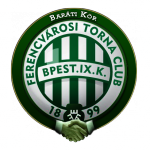                                                         Jegyzőkönyvaz FTC Baráti Kör egyesület 2017.05.13- küldöttgyűlésérőlFelvétetett 2017. május 13-án az FTC Népligeti Sporttelep Bp. X.,  Vajda Péter u. 48. alatti  Liget Hoteljében az FTC Baráti Kör küldöttgyűléséről. Dr. Springer Miklós:Elnökként üdvözli a megjelenteket. Megállapítja, hogy az 58 küldöttből  34 van jelen, így a közgyűlés határozatképes. Javasolja, hogy a közgyűlés levezető elnökének Hélisz Józsefet válasszák meg.A küldöttgyűlés 33 igen szavazattal, egy tartózkodás mellett, ellenszavazat nélkül Hélisz Józsefet levezető elnöknek megválasztotta.Hélisz József:Javasolja, hogy jegyzőkönyvvezetőnek Szabó Anikót válasszák meg. A küldöttgyűlés 33 igen szavazattal, egy tartózkodás mellett, ellenszavazat nélkül Szabó Anikót jegyzőkönyvvezetőnek megválasztotta.Hélisz József:Javaslatot tesz a jegyzőkönyv hitelesítőire, Czikkely Boldizsárra és Agárdi Jánosra.A küldöttgyűlés 34 igen szavazattal, tartózkodás és ellenszavazat nélkül Czikkely Boldizsárt és Agárdi Jánost a jegyzőkönyv hitelesítőinek megválasztotta.Hélisz József:Javaslatot tesz a napirendre, amely megfelel a 2017. március 27-i meghívóéval, azaz:               1. Beszámoló a legutolsó küldöttgyűlés óta folytatott tevékenységről és a jövőbeli tervek  ismertetése.2. A 2016. évi számviteli beszámoló elfogadása.3. EgyebekA küldöttgyűlés 34 igen szavazattal, egyhangúlag a napirendet elfogadta.         Rátér az 1. napirendi pontra.(Ld.  mellékletet.)Bejelenti, hogy a hozzászólások előtt a Felügyelő Bizottság és a Fegyelmi Bizottság beszámolója következik.Átadja a szót a Felügyelő Bizottság elnökének.       Lóránt Sándor ( a Felügyelő Bizottság elnöke):Az elnökségi beszámolóban foglaltakkal kapcsolatban érdemi észrevételünk nincs.Hélisz József:Megköszöni a hozzászólást és átadja a szót a Fegyelmi Bizottság egyik tagjának.Agárdi János (a Fegyelmi Bizottság tagja, a távollevő Hámori György  Fegyelmi Bizottsági elnök helyett): 2016 év első felében több jelzés érkezett  tagtársainktól, hogy a C-közép honlapon Németh Zoltán Lajos tagtársunk bejegyzései rombolják az FTC Baráti Kör szellemiségét. Útszéli stílusban rágalmazások jelentek meg a honlapon. Ezért a Baráti Kör Elnöksége felkérte a Fegyelmi Bizottságot fegyelmi eljárás lefolytatására. 2016. szeptember 15-én  meghallgattuk Németh Lajos Zoltánt. Vázoltuk, hogy a vélemények az Baráti Kör Alapszabályának mely pontjaiba ütköznek. Németh Lajos Zoltán a meghallgatáson ugyanazokat a megnyilvánulásokat tette, mint amit a C-közép honlapján írt, bár a végére lehiggadt. Ezt az alkalmat használta fel a bizottság arra, hogy közölje: ha Németh Zoltán Lajos záros határidőn belül írásban bejelenti, hogy hajlandó változtatni bejegyzései stílusán akkor eltekint a fegyelmi tárgyalás lefolytatásától. Németh Zoltán Lajos közölte, hogy ezzel az „arcátlan” lehetőséggel nem él, továbbra is fenntartja az általa leírtakat, visszavonni azokat nem hajlandó. Mindezekre tekintettel Fegyelmi Bizottság a Baráti Kör Alapszabályának pontjaira hivatkozva Németh Zoltán Lajost a Baráti Körből kizárta.Hélisz József:Megköszöni a hozzászólást és a Fegyelmi Bizottság munkáját.Tájékoztatja a küldöttgyűlést, hogy Németh Zoltán Lajos fellebbezéssel élt a kizárás ellen, amely így a Baráti Kör Elnöksége elé került. Személyes meghallgatása során Németh Zoltán Lajos nem mutatott hajlandóságot a változtatásra. Ezért a Baráti Kör Elnöksége 2016. november 8-án tartott ülésén a kizárást hatályában fenntartotta.Hélisz József: Egyéb hozzászólás nem lévén kéri a küldöttgyűlést a beszámolók elfogadására.A küldöttgyűlés 34-34  igen szavazattal, egyhangúlag a beszámolókat elfogadta.         Áttér az 2. napirendi pontra.        Bejelenti, hogy a pénzügyi beszámoló még nem készült el. Ezért azt folytatólagos küldöttgyűlésen, május 30-án 14 órakor, határozat képtelenség esetén 14.15-kor fogjuk megtárgyalni ugyanitt.  Áttér a 3. napirendi pontra. Bejelenti, hogy május 29-én 15 órakor megemlékezés lesz a Groupama Aréna Mátrai sky-boxánál Mátrai Sándor halálának 15 évfordulója alkalmából. Özvegye is jelen lesz. Átadja a szót a hozzászólni kívánóknak.Takács Tibor: Kubala László 90. születésnapja alkalmából Barcelonában a királyi palotában megemlékezést tartottak.  A Ferencvárosnál,  a Vasasnál és a Barcelonánál játékos pályafutása alapján olyat tett, amit nem nagyon lehet utánozni. A leghosszabb ideig ő volt a spanyol válogatott szövetségi kapitánya.  Barcelonában a legnépszerűbb ember volt.  A megemlékezésen a Baráti Kör által delegált képviselő nem tudott megjelenni. Ott elfogadták Tarlós István főpolgármester indítványát, hogy Barcelonában és Budapesten nevezzenek el egy utcát Kubala Lászlóról. Menjünk elébe a dolgoknak, gondolkozzunk, hogy melyik teret vagy utcát javasoljuk.Agárdi János:          Javasolom, hogy keressünk egy olyan önkormányzatot, amely támogatja az átnevezést.                              A városüzemeltetéstől kérhetünk ötletet is, hogy hol van névtelen  közterület. Az elnevezést a kerületi illetékes testületnek  kell jóvá hagyni és intézni.Dr. Spinger Miklós:Kubala Magyarország, Csehszlovákia és Spanyolország válogatottjában is szerepelt. Nehéz kérdés ilyen szempontból, hogy egyedül jogunk van-e ilyet csinálni.Hélisz József:Szerintem közterületet Magyarországon magyar állampolgárról elnevezni jogunk van, nem kell más ország beleegyezését megszerezni még ha más ország állampolgára is volt a magyar mellett.Agárdi János:  Budapest VIII. kerületében kezdett futballozni. A Corvin-negyedben van névtelen tér.Kopeczky Lajos:  A Ferencvárost én előnyben részesíteném. A Liliom teret javaslom, mert senkit nem bánt annak a térnek az átnevezése hiszen a Liliom utca megmaradna.Hélisz József: A Vasas edzőpályán van szobra Kubalának. Várja a további ötleteket a lehetséges közterületekre.Kérdés után egállapítja, hogy több hozzászólás, bejelentés, javaslat, kérdés nincsen, ezért a 3. napirendi pont tárgyalását lezárja. Visszaadja a szót dr. Springer Miklós elnöknek.Dr. Springer Miklós:Megköszöni a részvételt és a hozzászólásokat. A küldötteket megívja a folytatólagos küldöttgyűléstre és a mai tanácskozást lezárja. A jelen lévőket meginvitálja egy koccintásra és falatozásra.Melléklet: 1 db.Csatolt iratok:             - Meghívó             - Jelenléti ív                                                                 K.m.f.dr. Springer MiklóselnökHélisz Józseflevezető elnökSzabó AnikójegyzőkönyvvezetőAgárdi Jánosjegyzőkönyv hitelesítőCzikkely Boldizsárjegyzőkönyv hitelesítő